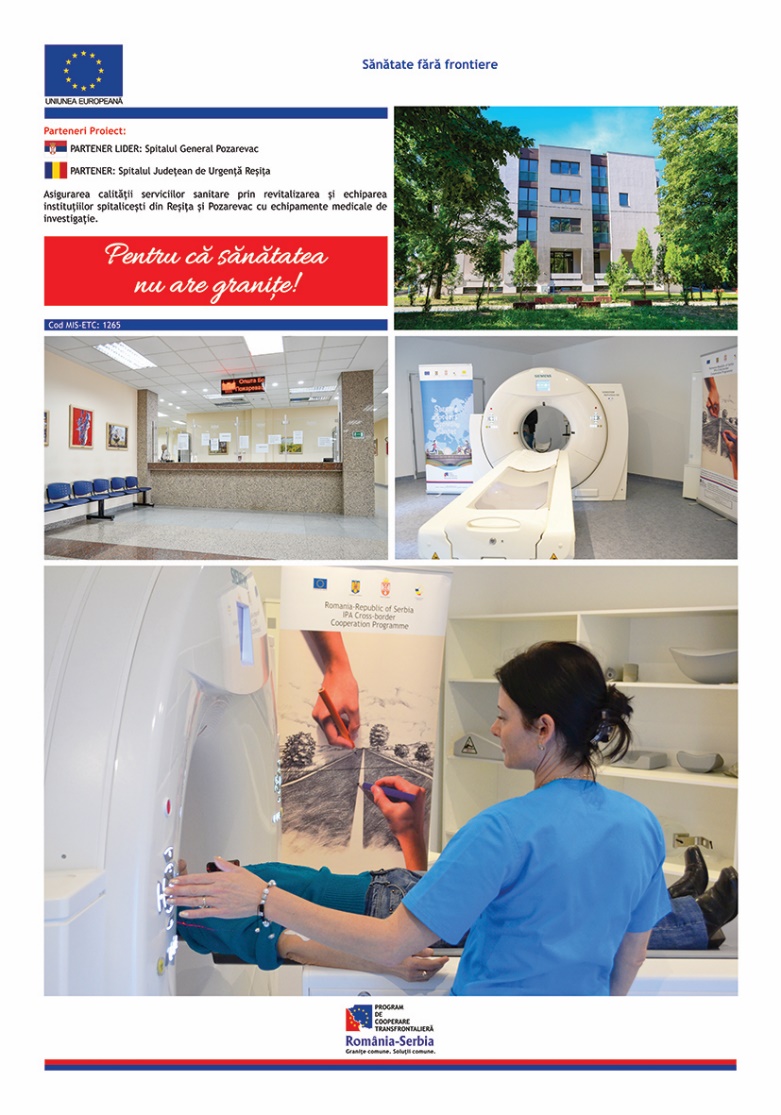 Project informationProject informationCALL FOR PROPOSALS1MIS-ETC:1265PRIORITY AXIS:1.Economic and Social DevelopmentMEASURE:1.1 Support for local/regional economic and social infrastructurePROJECT TITLE:Health without bordersACRONYM:HWBDURATION:29.12.2012  28.12.2014IPA FUNDS CONTRACTED:1.843.956,00 €TOTAL FUNDS CONTRACTED:2.169.360,00 €ABSORBTION RATE (%):92,67%PROJECT OBJECTIVE(S):Improvement of Health Care in the border region linking Požarevac and Resita medical institutions.Providing quality Health Care through revitalization and equipping of Hospital facilities in border region.Establishing ca continuous cooperation among Health Care institutions in border region.SHORT DESCRIPTION OF THE PROJECT:The focus of the initial efforts of the project was to enable cross-border cooperation through investment in health facilities and equipment and through telemedicine in the border area and to open the option for including all health units in the region in the cross-border networkSerbian partner in revitalized one part the one building of General Hospital in Požarevac. After successful revitalization in the newly adapted building were placed several hospital departments: front office and emergency room, laboratory, pathology and transfusion. County Emergency Hospital Resita procured a medical CT scanner.Also, a telemedicine network was established between hospitals in Požarevac and Resita which enables them to quickly share experiences and have cross-border consultations, but also to bring innovation to their work. - Multilingual software (English, Romanian and Serbian) for image/data transfer was developed and implemented in General Hospital Požarevac, Health Center Požarevac, Health Center Kucevo, Health Center Žagubica, Health Center Golubac, Health Center Petrovac na Mlavi. Also the network is established with Romanian partner, Charitable Association PRO VITAM, Resita, Permanent Medical Center Bratosin and Bihoi, Bozovici, Permanent Medical Center Anina and the Permanent Medical Center Bocsa.A short video about the project is available at:https://www.youtube.com/watch?v=9j8P3hFrVZ8DEGREE OF ACHIEVEMENT OF INDICATORS: RESULTS ACHIEVED, INCLUDING PHOTOS: Improved level of health-care in the Romanian-Serbian border region.Established a cross-border telediagnostic and teleconsultation network.Institutional cross-border cooperation in the field of health care.Modernized health units within the network.In order to achieve the result: "Improved level of health care in the border region" the Health Centre Požarevac was modernized, new IT and medical equipment was installed and the server systems were also installed;A new software was Installed in General Hospital Požarevac, Health Center Požarevac, Health Center Kucevo, Health Center Žagubica, Health Center Golubac and Health Center Petrovac na Mlavi. Also network is established with Romanian partners, Charitable Association PRO VITAM, Resita, Permanent Medical Center Bratosin and Bihoi, Bozovici, Permanent Medical Center, Anina and Permanent Medical Center, Bocsa.During the project the website was developed and maintained:http://novabolnica.net/index.php?lang=enPartnership informationCOUNTRYCOUNTY/DISTRICTBUDGET(EURO)CONTACT DETAILSLEAD PARTNER:Health Centre Požarevac(HCP)SerbiaBranicevo1.272.842,00Požarevac, Bratstva I Jedinstva street 135Tel. +38112550111PARTNER 2:County Emergency Hospital Resita (CEHR)RomaniaCaras-Severin896.518,00Resita, Str. Fagarasului nr.18Tel. + 40 255/227 830